Ms. Dunn’s 8th Grade ELA
Daily Work
1/22/17
Reveal: What does reading mean to the speaker in the poem? 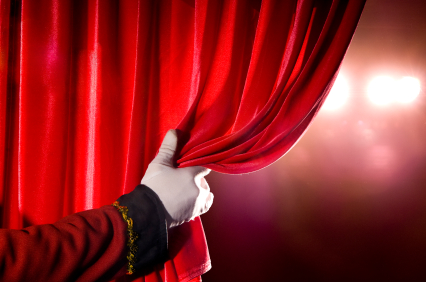 Warm Up: Complete the following sentence frames to summarize the poem.The speaker of the poem is__________________________. The setting of the poem is __________________________. Characters other than the speaker are_______________________ and ________________________. The three most important events in the poem are ______________________________________, _________________________________________, and ________________________________________. One important idea the poet is trying to convey through this poem is____________________________________.Launch: What does reading mean to the speaker in the poem?Question 1:_______________________________________________________________________________________________Question 2:_______________________________________________________________________________________________LearnJigsawText Dependent Question: What ideas does the speaker share about reading, books, and libraries? Respond using evidence from your assigned stanzas. _______________________________________________________________________________________________________________________________________________________________________________________________________________________________________________________________________________________________________________Note Taking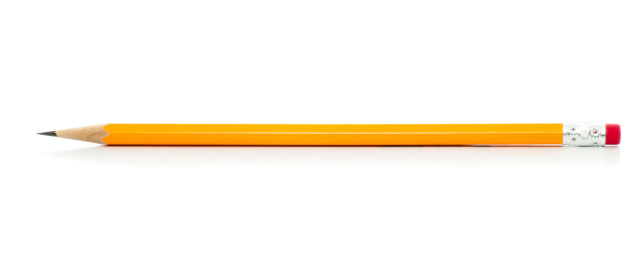 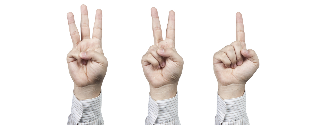 Closing Task3-2-1 List 3 feelings or emotions the speaker has about reading______________________________________________________________________________________________________________________________________________________________________________________________________________________________________Explain 2 things that books represent for the speaker.____________________________________________________________________________________________________________________________________________________________________________________________________________________________________________Write 1 idea that the speaker has about libraries.______________________________________________________________________________________________________________________